One Minute Guides: 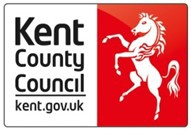 Social Work England November 2023Continuing Professional Development (CPD)Professional standard 4 is about CPD. To renew their registration with Social Work England and to continue to practise as a social worker, social workers are reminded they must use their online account to complete all actions of the registration renewal process. They need toSubmit their registration renewal application form.Pay their registration fee.Record a minimum of 2 different pieces of continuing professional development (CPD). They must include a peer reflection with at least one of these pieces of CPD. There is also the facility to upload attachments – this could be anonymised minutes of a meeting that you have attended which has enhanced your practice or more traditional training type evidence. Recording CPD is a fundamental requirement for continued registration to practise as a social worker. Social workers who have been on any extended leave, including unpaid, maternity, paternity, adoption, or sick leave, still need to complete CPD.It is recommended that social workers record CPD regularly as good practice. Guidance on how and what to record, including videos, is available from the Social Work England website.